БОЙОРОК                                 № 3                   РАСПОРЯЖЕНИЕ08 февраль   2017 й.                                                     08  февраля 2017 г.О плане работы Администрации сельского поселения Миякибашевский сельсовет муниципального района Миякинский район Республики Башкортостан на 2017 год	1. Утвердить план работы Администрации сельского поселения Миякибашевский сельсовет муниципального района Миякинский район Республики Башкортостан на 2017 год.2. Контроль за исполнением настоящего Постановления возложить на управляющего делами Администрации сельского поселения Миякибашевский сельсовет муниципального района Миякинский район Республики Башкортостан. Глава сельского поселения						Р.А. АминевПриложение к распоряжению администрации сельского поселения Миякибашевский сельсовет муниципального района Миякинский район Республики Башкортостан от 08.02.2017 №3ПЛАН работы администрации сельского поселения Миякибашевский сельсоветмуниципального района Миякинский район Республики Башкортостан на 2017 годУправляющий делами 				                                В.Ф. ВалиахметовБАШKОРТОСТАН РЕСПУБЛИКАҺЫМИӘКӘ РАЙОНЫ МУНИЦИПАЛЬ РАЙОНЫНЫҢ МИӘКӘБАШ АУЫЛСОВЕТЫ АУЫЛ БИЛӘМӘҺЕХАКИМИӘТЕ 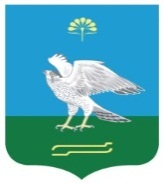 АДМИНИСТРАЦИЯ СЕЛЬСКОГО ПОСЕЛЕНИЯ МИЯКИБАШЕВСКИЙ СЕЛЬСОВЕТ МУНИЦИПАЛЬНОГО РАЙОНА МИЯКИНСКИЙ РАЙОН РЕСПУБЛИКИ БАШКОРТОСТАН№п/пНаименование мероприятийСроки исполненияСроки исполненияОтветственные за исполнениеОтветственные за исполнениеI. Подготовка вопросов на заседание администрацииI. Подготовка вопросов на заседание администрацииI. Подготовка вопросов на заседание администрацииI. Подготовка вопросов на заседание администрацииI. Подготовка вопросов на заседание администрацииСодействие по подготовке и организованному проведению мероприятий связанных с «Годом экологий в Республике Башкортостан»Содействие по подготовке и организованному проведению мероприятий связанных с «Годом экологий в Республике Башкортостан»по особому планупо особому плануАминев Р.А.специалисты администрации СП                                 II.  Подготовка вопросов на заседание администрации                                                                                         I квартал                                 II.  Подготовка вопросов на заседание администрации                                                                                         I квартал                                 II.  Подготовка вопросов на заседание администрации                                                                                         I квартал                                 II.  Подготовка вопросов на заседание администрации                                                                                         I квартал                                 II.  Подготовка вопросов на заседание администрации                                                                                         I квартал                                 II.  Подготовка вопросов на заседание администрации                                                                                         I квартал1.Об итогах работы администрации сельского поселения за IV квартал 2016 года.ЯнварьЯнварь.Аминев Р. А..Аминев Р. А.2.О плане работы администрации сельского поселения Миякибашевский сельсовет муниципального района Миякинский район Республики Башкортостан на 2017 год.ЯнварьЯнварь.Аминев Р. А.специалисты.Аминев Р. А.специалисты3.О взаимодействии с администрацией муниципального района Миякинский район по предупреждению травматизма, заболеваемости, ДТП и пожаров на производстве в системе АПК в 2017 году в сельском поселении Миякибашевский сельсовет.Январь  Январь  .Аминев Р. А.отдел сельского хозяйства администрации МР Миякинский район (по согласованию).Аминев Р. А.отдел сельского хозяйства администрации МР Миякинский район (по согласованию)4.О взаимодействии с администрацией муниципального района Миякинский район по подготовке тракторов, почвообрабатывающей техники, семенного материала к проведению весенне-полевых работ 2017 года.Февраль Февраль .Аминев Р. А.отдел сельского хозяйства администрации МР Миякинский район (по согласованию).Аминев Р. А.отдел сельского хозяйства администрации МР Миякинский район (по согласованию)5.О взаимодействии с администрацией муниципального района Миякинский район по производству животноводческой продукции и ходе зимовки скота в одном из хозяйств района.ФевральФевраль.Аминев Р. А.отдел сельского хозяйства администрации МР Миякинский район (по согласованию).Аминев Р. А.отдел сельского хозяйства администрации МР Миякинский район (по согласованию)6.О работе социально-профилактического центра и общественных формирований правоохранительной направленности по профилактике правонарушений, терроризма, национального и религиозного экстремизма на территории сельского поселения Миякибашевский сельсовет.Февраль Февраль .Аминев Р. А.специалисты.Аминев Р. А.специалисты7.О взаимодействии с Единой дежурно-диспетчерской службы (ЕДДС) муниципального района Миякинский район Республики Башкортостан.ФевральФевраль.Аминев Р. А.специалисты.Аминев Р. А.специалисты8.О ходе подготовки населенных пунктов, хозяйственных объектов, мостов и других сооружений сельского поселения к безаварийному пропуску паводка 2017 года.МартМарт.Аминев Р. А.специалисты.Аминев Р. А.специалисты9.О взаимодействии с администрацией муниципального района Миякинский район по итогам летней оздоровительной работы среди учащихся за 2016 год и задачам на 2017 год в рамках Президентской программы «Организация досуга, отдыха и оздоровления детей».Март Март .Аминев Р. А.СпециалистыОтдел образования администрации муниципального района Миякинский район (по согласованию).Аминев Р. А.СпециалистыОтдел образования администрации муниципального района Миякинский район (по согласованию)10.О состоянии библиотечного обслуживания на территории  сельского поселения.МартМартАминев Р. А.СпециалистыРаботники сельских библиотек (по согласованию)Аминев Р. А.СпециалистыРаботники сельских библиотек (по согласованию)II кварталII кварталII кварталII кварталII кварталII квартал1.Об итогах работы администрации сельского поселения за I квартал 2017 года по реализации Указа Президента Российской Федерации от 28.04.2008 года № 607 «Об оценке эффективности деятельности органов местного самоуправления».АпрельАпрель.Аминев Р. А..Аминев Р. А.4.Об укреплении пожарной безопасности в весенне-летний период 2017 года.АпрельАпрель.Аминев Р. А.специалисты.Аминев Р. А.специалисты5.О мерах по охране жизни людей на водоемах сельского поселения Миякибашевский сельсовет.АпрельАпрель.Аминев Р. А.специалисты.Аминев Р. А.специалисты6.О состоянии сбора налогов сельского поселения  за I квартал 2017 года.АпрельАпрель.Аминев Р. А.специалистыМухаметшина С.М. (по согласованию)Тагирова Р.Х. (по согласованию).Аминев Р. А.специалистыМухаметшина С.М. (по согласованию)Тагирова Р.Х. (по согласованию)7.Об итогах работы предприятий ЖКХ в осенне-зимний период 2015-2016 г.г. и задачах по подготовке к работе в зимних условиях 2017-2018 г.г.МайМай.Аминев Р. А.специалисты.Аминев Р. А.специалисты8.О выполнении первоочередных мероприятий по защите лесов и лесопосадок сельского поселения от пожаров.Май Май .Аминев Р. А.СпециалистыМиниахметов И.Р. (по согласованию)Валиев А.Р.(по согласованию).Аминев Р. А.СпециалистыМиниахметов И.Р. (по согласованию)Валиев А.Р.(по согласованию)10.О ходе выполнения Муниципальной программы «Развитие молодежной политики в муниципальном районе Миякинский район Республики Башкортостан на 2017-2019 годы» на территории  сельского поселения Миякибашевский сельсовет ИюньИюньМуллабаева А.К.Гатина Л.Р. (по согласованию)Муллабаева А.К.Гатина Л.Р. (по согласованию)11.О состоянии культурного обслуживания по месту жительства населения на территории сельского поселения Миякибашевский сельсовет муниципального района Миякинский район.ИюньИюнь.Аминев Р. А.Динмухаметова Г.М..Аминев Р. А.Динмухаметова Г.М.12.О состоянии работы по Плану мероприятий  противодействия коррупции в сельском поселении Миякибашевский сельсовет муниципального района Миякинский район Республики Башкортостан на 2016-2017 годы,Июнь Июнь .Аминев Р. А..Аминев Р. А.III кварталIII кварталIII кварталIII кварталIII кварталIII квартал1.Об итогах работы администрации сельского поселения за II квартал 2017 года по реализации Указа Президента Российской Федерации от 28.04.2008 года №607 «Об оценке эффективности деятельности органов местного самоуправления».ИюльИюль.Аминев Р. А.специалисты.Аминев Р. А.специалисты2.О мерах по усилению пожарной безопасности в период заготовки кормов и уборки урожая 2017 года.ИюльИюль.Аминев Р. А.СпециалистыМиниахметов И.Р. (по согласованию)Валиев А.Р.(по согласованию).Аминев Р. А.СпециалистыМиниахметов И.Р. (по согласованию)Валиев А.Р.(по согласованию)4.О состоянии сбора налогов муниципального района Миякинский район Республики Башкортостан за II квартал 2017 года.ИюльИюль.Аминев Р. А.Мухаметшина С.М. (по согласованию)Тагирова Р.Х. (по согласованию).Аминев Р. А.Мухаметшина С.М. (по согласованию)Тагирова Р.Х. (по согласованию)6.О состоянии работы по муниципальной целевой программе«Развитие жилищно-коммунального хозяйства и благоустройство сельского поселения Миякибашевский сельсовет муниципального района Миякинский район Республики Башкортостан в 2015-2017 годах».АвгустАвгуст.Аминев Р. А..Аминев Р. А.IV кварталIV кварталIV кварталIV кварталIV кварталIV квартал1.Об итогах работы администраций сельских поселений за III квартал 2017 года по реализации Указа Президента Российской Федерации от 28.04.2008 года № 607 «Об оценке эффективности деятельности органов местного самоуправления».ОктябрьОктябрьАминев Р. А.специалистыАминев Р. А.специалисты2.О комплексе мероприятий по обеспечению пожарной безопасности в осенне-зимний период на территории муниципального района Миякинский район Республики Башкортостан.ОктябрьОктябрьАминев Р. А.специалистыАминев Р. А.специалисты5.О взаимодействии с администрацией муниципального района  Миякинский район Республики Башкортостан по обеспечению безопасности обучающихся и работающих в образовательных учреждениях сельского поселения Миякибашевский сельсовет.НоябрьНоябрьАминев Р. А.специалистыАминев Р. А.специалисты6.О состоянии работы по муниципальной целевой программе«Обеспечение безопасности населения на транспорте в  сельском поселении Миякибашевский сельсовет муниципального района Миякинский район Республики Башкортостан» на 2016-2017 годыНоябрь Ноябрь Аминев Р. А.специалистыАминев Р. А.специалисты10.О состоянии сбора налогов муниципального района Миякинский район Республики Башкортостан за III квартал 2017 года.ДекабрьДекабрьАминев Р. А.специалисты Мухаметшина С.М. (по согласованию)Аминев Р. А.специалисты Мухаметшина С.М. (по согласованию)